发展与知识产权委员会（CDIP）第二十三届会议2019年5月20日至24日，日内瓦关于产权组织对落实可持续发展目标及其相关具体目标所作贡献的报告秘书处编拟.	发展与知识产权委员会（CDIP）在其于2016年10月31日至11月4日举行的第十八届会议上，要求秘书处在委员会每年的第一次会议上提交一份年度报告，汇报本组织对落实可持续发展目标（SDG）及其相关具体目标所作的贡献。.	这是根据该要求提交给CDIP的第三份年度报告。这项议程下的以往报告已提交CDIP第十九届会议（文件CDIP/19/6）和第二十一届会议（文件CDIP/21/10）。.	根据CDIP的要求，本报告介绍与可持续发展目标有关的最新情况：产权组织独自开展的活动或倡议；产权组织作为联合国系统的一部分开展的活动；和产权组织应成员国要求向其提供的援助。产权组织和可持续发展目标.	2030年可持续发展议程及其17项可持续发展目标是人类历史上最雄心勃勃的发展议程，其中包括经济、社会和环境发展的目标。联合国大会（联大）于2015年9月通过了2030年议程，预示着它将成为国际社会消除贫困、保护地球和确保所有人民享有和平繁荣的集体路线图。在实现千年发展目标的基础上，2030年议程制定了一项普遍计划，其中考虑到发展中国家和发达国家不同的国家现实、能力、政策和优先事项。它承认每个国家对自身的经济和社会发展负有主要责任，同时承认新议程的规模和雄心需要振兴的全球伙伴关系，将政府、私营部门、民间社会、联合国系统和其他行动者汇集在一起，调动所有可用的资源。.	构成2030年议程的17个可持续发展目标和269个具体目标，加上联合国大会2017年通过的全球指标框架，都没有直接提及知识产权。但是，作为联合国的专门机构，产权组织在其职责范围内充分参与了2030年议程的实施。.	产权组织以多种方式为可持续发展目标做出贡献，特别是通过促进兼顾各方利益和有效的知识产权制度，鼓励创新和创造，支持各国国内和国家之间进行知识和技术经验的交流和交换。知识产权是创新的关键组成部分，因为它有助于为创造改善生活的新技术和新流程的全世界创新者设定激励制度。通过这种方式，很明显，创新将成为可持续发展目标成功的关键。只有通过人类的聪明才智和创新，才有可能开发出新的解决方案，消除贫困，提高农业生产力，确保粮食安全和良好营养，增加能源供应和提高能源效率，对抗疾病，改善教育，保护环境，加速向低碳经济转型，提高生产率，并提升企业竞争力。.	在所有可持续发展目标中，目标9与产权组织的使命最为一致，本组织的使命是领导制定兼顾各方利益和有效的国际知识产权制度，促进创新和创造，造福所有人。创新对实现可持续发展目标2（零饥饿）、可持续发展目标3（健康和福祉）、可持续发展目标6（清洁水和环境卫生）、可持续发展目标7（负担得起的清洁能源）、可持续发展目标8（体面工作和经济增长）、可持续发展目标11（可持续的城市和社区）和可持续发展目标13（气候变化）也至关重要。在更广泛的政策背景下，创新也有助于实现可持续发展目标1（无贫困）、可持续发展目标8（体面工作和经济增长）、可持续发展目标14（水下生命）和可持续发展目标15（陆地生命）。其他可持续发展目标也可在创新政策框架内实现，特别是可持续发展目标5（性别平等）、可持续发展目标8（体面工作和经济增长）、可持续发展目标10（减少不平等）和可持续发展目标12（负责任的消费和生产）。.	在CDIP，关于建立可持续发展目标常设议程项目的可能性的讨论在CDIP于2018年5月14日至18日举行的第二十一届会议上结束。讨论的依据是巴西代表团在2016年10月31日至11月4日举行的委员会第十八届会议上的提案，提案是成员国对与产权组织工作相关的可持续发展目标的输入意见的一部分（文件CDIP/18/4，附件四）。在CDIP第二十一届会议上，成员国决定“CDIP会议上就可持续发展目标进行的任何讨论均应在‘知识产权与发展’议程项目下进行”。在议程项目“知识产权与发展”下讨论的议题旨在提供机会交流成员国和产权组织在知识产权各个领域的经验和最佳做法。成员国在上述议程项目下提出了可供讨论的议题（文件CDIP/21/8 Rev.和CDIP/22/17）。其中一些议题针对可持续发展目标9，并与其他可持续发展目标相关。委员会还决定保留一份议题提案清单，以便成员国日后提出提案。.	首个在“知识产权与发展”议程项目下讨论的议题是“女性与知识产权”（可持续发展目标5），在CDIP第二十二届会议（2018年11月19日至23日）上。讨论内容包括产权组织秘书处就本组织在知识产权领域为赋予女性权力采取的政策和开展的活动所做的信息通报。通报之后进行了讨论，成员国就加强政策以使女性更多参与知识产权领域的方面交流了经验和做法。.	CDIP在第二十二届会议上批准了墨西哥代表团关于女性与知识产权的提案（文件CDIP/22/16 Rev.）。提案强调了将性别视角纳入促进包容性经济增长的重要性，并强调了促进性别平等的政策在实现可持续社会经济发展方面可发挥的关键作用。提案认可2030年可持续发展议程，并回顾了可持续发展目标5和9。有关决定呼吁采取以下行动：（i）汇编关于知识产权所有者和创造者性别成分的可比分列国际数据；（ii）分享按性别分列的数据收集方法和过程、对指标的使用、监测和评估方法，以及知识产权相关的性别差距分析；（iii）继续将性别问题纳入产权组织各项计划和政策的主流，包括落实产权组织性别平等政策；（iv）继续通过WIPO学院广泛的知识产权培训和能力建设项目赋予女性权能；以及（v）帮助成员国落实旨在鼓励妇女和女孩参与知识产权领域的措施和计划。A.	本组织独自开展的活动或倡议，产权组织作为联合国系统的一部分开展的活动，产权组织应成员国要求向其提供的援助.	支持发展多方面、多样化和有包容性的创新生态系统是实现可持续发展目标的先决条件。知识产权国际法律框架包括产权组织管理的26项国际条约及其成员国的知识产权法。稳健的知识产权法律框架是有效的全球创新生态系统的基石，是有利环境的基础，这种环境鼓励企业家投资开发解决方案，应对人类面临的技术挑战，并促使创作者开发令人兴奋的新的文化表现形式。.	产权组织发展议程指导着本组织对实施2030年议程的贡献。产权组织2018/19两年期计划和预算将发展和可持续发展目标纳入本组织战略目标的主要考虑。2018/19年成果框架还突出了有助于实现可持续发展目标的战略目标和预期成果。每项战略目标都详细介绍了本组织相关部门开展的广泛的有助于实现可持续发展目标的计划和活动。.	产权组织尤其从发展中国家和最不发达国家收到了许多援助请求。作为回应，本组织帮助这些国家制定支持创造、开发、管理和保护知识产权资产的国家战略，并就如何使国家知识产权法律跟上时代发展提供法律咨询，确保它们与技术驱动的快速发展的现实世界和最佳法律实践保持同步。这些都是实现可持续发展目标的关键。.	产权组织秘书处通过经成员国批准的各项计划、服务和平台，支持成员国为创新和创意蓬勃发展营造条件，并按要求提供援助，帮助成员国优化知识产权制度，以实现经济、社会和文化发展。这些也是可持续发展目标取得成功所依赖的基础。知识产权经济学方面的信息.	产权组织通过一系列分析报告，推动对有效创新生态系统的运作进行更深入的了解。2018年，本组织编制了两份这种的报告，即《2018年全球创新指数》（GII）和《2018年世界知识产权指标》（WIPI）。.	全球创新指数是详细的量化工具，可以帮助政府以此为基准，衡量其创新绩效，并更好地理解如何为实现经济和人类发展激励创新活动。2018年的全球创新指数根据一组涵盖所有创新活动的复杂指标，对120多个经济体进行了排名，这些指标按不同支柱归类：创新投入，也即有关经济体中体现创新活动的要素，包括制度、人力资本和研究、基础设施、市场成熟度和商业成熟度；以及创新产出，即体现创新的实际证据，包括知识和技术产出与创意产出。.	全球创新指数为实现可持续发展目标9提供支持。《2018年全球创新指数》报告的主题讨论着重于“世界能源，创新为要”，也带来了与可持续发展目标7相关的重要视角。报告具体说明了能源需求如何因全球人口不断增长、城市化快速发展和工业化程度提高，达到前所未有的水平。报告突出了技术创新和非技术创新，它们通过智能城市和智能电网等投入应用，对于能源生产和提高能源效率至关重要。最重要的是，报告认为，创建成功的创新生态系统对于实现可持续发展目标7发挥着关键作用。.	《2018年全球创新指数》在纽约发布，恰逢可持续发展问题高级别政治论坛召开。论坛在关于推进科技创新以促进实现可持续发展目标的小组讨论中介绍了这份报告。2019年的报告将重点关注“营造健康生活方式，开启医学创新未来”，与可持续发展目标3直接相关。2019年报告将阐述医学创新在处于不同发展阶段的国家塑造医疗未来的进程中所发挥的作用。.	《世界知识产权指标》年度报告是分析全球知识产权活动和相关趋势的权威。2018年的报告包括专利、实用新型、商标、工业品外观设计、微生物和植物品种保护以及地理标志的申请、注册和维护情况。2018年报告首次通过发布数据来研究创意经济。政策制定者、知识产权和创新方面的利益攸关方、研究人员和其他有关人员可通过这份报告，跟踪全球最新的知识产权发展趋势并据此决策。.	与《全球创新指数》一样，《世界知识产权指标》也为实现可持续发展目标9提供支持。《2018年世界知识产权指标》（涵盖2017年的知识产权数据）显示，全球知识产权需求创下新高。例如，2017年全球的创新人员提交了317万件专利申请，连续第八年增长5.8％。当年全球有效的商标注册也增加了9.7％。这些数据表明，知识产权保护需求的增长速度快于全球经济增长的速度。报告还显示，亚洲作为专利申请活动最多的地区，这一地位继续加强。2017年亚洲各局收到的申请占全球总量的65.1％，这其中主要的推动因素是中国的增长，中国2017年收到创纪录的138万件专利申请，位居世界首位。《世界知识产权指标》的专利数据显示，计算机技术、电子机械和数字通信是技术创新中最活跃的领域。产权组织的多个数据库.	产权组织有多个全球知识产权数据库为创新提供支持。其中包括：PATENTSCOPE，可以免费访问逾7,000万份专利文件。它包括WIPO Translate，以最先进的机器翻译为无法获得翻译服务的用户提供九种语言的切换翻译，帮助用户看懂不认识的语言显示的结果。这些丰富的专利信息可用于支持技术转让和技术开发；全球品牌数据库，可供访问逾3600万条与受国际保护的商标、原产地名称和国徽、国旗及其他国家徽记以及政府间组织的名称、缩写和徽记相关的记录；全球外观设计数据库，可以免费同时检索在产权组织管理的海牙体系和/或加入国的数据库中注册的逾1000万种工业品外观设计；WIPO Lex，全球知识产权法方面的主要参考资料库，这个全球数据库免费提供知识产权方面的法律信息，例如产权组织管理的条约、与知识产权相关的其他条约以及产权组织成员国、联合国会员国和世贸组织成员国的法律法规；Pat-INFORMED，供全球卫生界访问有关特定国家药物专利状态的相关信息；以及知识产权统计数据中心，世界领先的知识产权活动参考资料库，为全球知识产权专业人士、研究人员和决策者提供可靠的知识产权统计数据，以便更好地了解全球的政策、企业和技术发展趋势。产权组织的多个平台.	产权组织有多个平台为创新提供支持，帮助国家知识产权局利用创新技术更好地响应企业和政策发展趋势，为其客户提供更加完善的服务。具体包括：产权组织技术和创新支持中心（TISC）：78个国家共740多个技术和创新支持中心为创新者提供了获取本地高质量技术信息和相关服务的机会，帮助他们发挥潜力，创造、保护和管理知识产权。支持中心提供的服务包括查阅在线专利和非专利资源及知识产权相关出版物，协助检索和查询技术信息，提供数据库检索培训，按需检索，监控技术和竞争对手，以及提供工业产权法律、管理与战略和技术商业化与营销方面的基本信息。2018年签署服务水平协议后，产权组织收到了成员国提出的7项关于建立支持中心网络的新要求。此外，支持中心应要求在26个成员国开展了关于建立和/或加强服务及其可持续性的培训。计划14提供的另一项新服务是产权组织《技术趋势报告》，在每次的年度报告中向用户简要介绍特定技术，为可能无法获取所有所需资源的用户提供帮助，并介绍有关检索中使用的方法，为知识和访问渠道有限的用户提供帮助。第一版《技术趋势报告》的重点是“人工智能”；产权组织的工业产权自动化系统（IPAS）：一种模块式自动化管理系统，84个发展中国家的知识产权局使用该系统实现其知识产权业务和管理流程的自动化。产权组织提供的全球知识产权基础设施包括一系列现代化服务，IPAS是其关键组成部分，提供全面的可持续自动化解决方案，以满足具有不同发展水平、资源、能力、技能和基础设施的发展中国家知识产权局的需‍求；产权组织检索和审查结果集中查询系统（CASE）：使参与的专利局能够安全共享与专利申请有关的检索和审查文件，目的是提高当地和地区专利局专利检索和审查过程的质量和效率；以及产权组织数字查询服务（DAS）：使参与的知识产权局之间以电子形式安全交换优先权文件。该系统使申请人和知识产权局能够满足《保护工业产权巴黎公约》在电子环境中的认证要求。.	产权组织开发的这些实用工具有助于改善知识产权制度的利用和对其所产生的技术和商业情报的获取。促进可持续发展目标的伙伴关系.	根据可持续发展目标17的建议，产权组织还通过多项伙伴关系促进加强全球创新生态系统。这些伙伴关系包括WIPO GREEN、WIPO Re:Search、无障碍图书联合会、获得研究结果促进发展创新、专业化专利信息查询和发明人援助计划。.	WIPO GREEN通过提供专业经验和绿色技术，支持全球应对气候变化的努力。它有助于促进环境可持续技术的创新和传播，推动形成寻求解决全球/区域环境挑战的举措。具体而言，它识别特定的绿色技术需求，将它们与WIPO GREEN在线数据库和网络中登记的相应技术相匹配。WIPO GREEN为许多可持续发展目标的实现提供支持，包括可持续发展目标2、6、7、9、13、14和17。.	2018年，在澳大利亚政府的支持下，WIPO GREEN在东南亚实施了一个分两阶段的配对项目，以便确定和促进该地区解决清洁空气、农业、能源和水需求的可持续性方案，在柬埔寨、印度尼西亚和菲律宾推动技术寻求者与供应商之间的联系。项目的第二阶段是面对面的配对活动，在亚洲开发银行2018年亚洲清洁能源论坛期间于菲律宾马尼拉举行，有来自26个国家的85人参加，包括企业家、投资者、公司、公共部门机构和绿色技术孵化器。项目产生了153项配对连接，并已在农村电气化、露水收集和海水淡化技术领域达成了三项具体的技术交易。.	为了鼓励创新和部署绿色技术以满足各国的具体需求和优先事项，产权组织于2018年2月与中华人民共和国国家知识产权局（国知局）在西安共同举办了知识产权与可持续发展研讨会。活动期间强调了产权组织对可持续发展目标的贡献和WIPO GREEN平台。2018年10月，产权组织参加了在中国上海举行的绿色技术银行高峰论坛。在该活动的主旨演讲中，产权组织介绍了在促进绿色技术创新和推广方面的经验。.	WIPO Re:Search是另一项重要的伙伴关系，它旨在按照可持续发展目标3的要求，加速发现和开发药物、疫苗和诊断方法用于被忽视的热带病（NTD）、疟疾和结核病患者。WIPO Re:Search通过促进私营和公共部门之间的合作，加快开发治疗这些疾病的医疗产品，推动领先的制药公司和其他参与的私营和公共部门研究机构建立创新的研究伙伴关系并交流知识，为调动创新和知识产权促进全球卫生改善提供支持。这个平台在被忽视的热带病、结核病和疟疾领域产生了18项新的研究和开发合作项目。全球有近一半人口有感染疟疾的风险，疟疾是一种潜在的致命疾病，对孕妇和幼儿的风险尤其大。据世界卫生组织（世卫组织）估计，在受疟疾影响最严重的非洲大陆，其经济影响为每年120亿美元。.	2018年，有多项全球活动展示了多个以疟疾为重点的WIPO Re:Search合作项目。2018年7月，在澳大利亚墨尔本，WIPO Re:Search参加了首届疟疾问题世界大会，在大会专题会议期间推广了以疟疾为重点的WIPO Re:Search合作项目和澳大利亚信托基金（FIT2）奖助金计划。借此机会，在澳大利亚知识产权局的合作下，澳大利亚外交和贸易部（DFAT）、WIPO Re:Search伙伴关系中心生物医药创新促进全球健康组织（BVGH）和产权组织也组织了一次WIPO Re:Search专题讨论会，聚集FIT2研究员和主办机构来介绍他们的疟疾研究，并交流对FIT2奖助金计划所获经验的反思。来自孟加拉国、印度尼西亚、巴布亚新几内亚和坦桑尼亚的FIT2研究员参加了活动。.	2018年9月27日，在产权组织大会期间组织了一次会外活动，讨论了WIPO Re:Search促成的促进对抗疟疾的重要合作项目。活动汇集了来自澳大利亚、印度尼西亚和美国顶尖的疟疾研究人员。在活动上还启动了新的WIPO Re:Search资源平台，它是一项互动式的在线资源，用于促进在对抗被忽视的热带病、疟疾和结核病方面的信息交流。.	无障碍图书联合会（ABC）是由产权组织领导的私营/公共伙伴关系，旨在帮助实际执行《关于为盲人、视力障碍者或其他印刷品阅读障碍者获得已出版作品提供便利的马拉喀什条约》。事实证明它是非常成功的开展有效国际合作的范例，它为共同的目的，把所有相关的国家和非国家行为体聚合起来。无障碍图书联合会的成员包括代表印刷品阅读障碍者的组织、盲人图书馆、标准机构以及代表作者、出版商和集体管理组织的组织。.	无障碍图书联合会的目标是增加全球无障碍格式（如盲文、音频、电子文本、大字体）图书的数量，并提供给印刷品阅读障碍者。联合会的各项活动与包容残疾的2030年议程保持战略性一致：它们支持可持续发展目标4（优质教育），并符合《残疾人权利公约》（CRPD）关于无障碍和教育的第九条和第24条的规定。.	自2014年6月以来，无障碍图书联合会已在14个发展中国家和最不发达国家建立了项目，为无障碍图书的制作提供培训和技术援助，并提供资金用于以本国语言制作无障碍教育材料。联合会资助制作了6,600多种小学、中学和大学学生使用的教育书籍。联合会的全球图书服务是一个在线目录，帮助为印刷品阅读障碍者服务的组织（称为授权实体）检索无障碍数字图书并提出访问请求。这项服务帮助参与的授权实体从其他国家的同行免费获得资源来补充馆藏。到目前为止，全球已有47个授权实体加入了这项服务。.	获得研究成果促进发展创新（ARDI）计划旨在加强发展中国家对科技信息的获取。ARDI通过改善获取各类科技领域学术文献的途径，力求加强发展中国家参与全球知识经济的能力，并支持这些国家的研究人员创建和开发新的解决方案，以应对当地和国际上面临的技术挑战。目前，超过100家出版商通过ARDI为121个发展中国家和地区提供大约3万种期刊、书籍和参考著作。.	获取专业专利信息（ASPI）计划是产权组织管理的另一项公私合作伙伴关系，通过与主要专利信息提供商合作得以实现。通过ASPI，符合条件的专利局和发展中国家的学术和研究机构可免费或以低成本获取用于检索和分析专利数据的复杂工具和服务。.	发明人援助计划（IAP）是一项创新计划，旨在使发展中国家的发明人和小企业更容易利用知识产权制度。该计划为资金不足但拥有富有前景的新技术和新想法的发明人与合格的知识产权律师牵线搭桥，由知识产权律师免费提供有关如何申请专利以保护其发明的法律援助。.	产权组织还投入时间和资源开发实用服务，使知识产权制度的用户无论是个体发明人还是大小企业，都能在全球市场中保护资产，从而实现企业发展并推动国家经济增长。产权组织的申请和注册服务使发明人、研究人员和企业更易于保护分布在多个国家的知识产权资产（如技术、品牌、外观设计等）。专利和技术.	产权组织的《专利合作条约》（PCT）体系帮助申请人为其发明寻求国际保护，协助专利局作出专利授权决定，并方便公众获取与发明有关的大量技术信息。通过在PCT提交一份专利国际申请，申请人可以同时在许多国家寻求对发明的保护。PCT方便公众获取与专利有关的技术信息，并作为渠道，为发展中国家发展专利制度提供技术援助，从而以间接的方式，特别是在培养和支持创新方面，促进了可持续发展目标9的实现。.	知识产权制度，特别是PCT，通过提供有关创新过程的信息，并为创新生态系统中的利益攸关方建立伙伴关系和合作提供法律依据，为国家内部和国家之间进行知识和技术诀窍交流提供了支持。实际上，这一角色已写入《条约》的序言部分，即PCT的职能是“使公众便于尽快获得记载新发明的文件中的技术信息”。.	产权组织的PATENTSCOPE数据库（https://patentscope.wipo.int/search/zh/search.jsf）是本组织履行这项传播职能的手段。2018年，PATENSCOPE每周上传4,000至5,000件新的PCT申请，披露有关发明的内容。PCT第50条第（3）款规定，国际局提供信息服务的方式“应特别便利本身是发展中国家的缔约国获得技术知识和技术，包括可以得到的已公布的技术诀窍在内”。.	最近，《PCT实施细则》进行了修正，要求所有指定局向国际局汇报在该局进入国家阶段的所有PCT申请。这项要求尤其有利于发展中国家，因为如果某件特定的PCT申请未在规定的时限内进入国家阶段，则该申请将在该国失去法律效力。已公布申请的内容随即进入公有领域，该国国内的任何人都可以利用所述发明。.	关于PCT的技术援助目标，《条约》规定是对发展中国家“个别地或在地区的基础上发展其专利制度的技术援助”（第51条第（3）款（a）项）。《条约》还规定，“除其他事项外，技术援助应包括训练专门人员、借调专家以及为表演示范和操作目的提供设备”。（第51条第（3）款（b）项）。.	产权组织致力于协助所有国家特别是发展中国家和最不发达国家，利用知识产权制度促进经济、社会和文化发展。产权组织广泛开展的支持发展目标的活动以成员国在本组织计划和预算中商定的战略目标和具体目标为指导。这些技术援助计划包括专就PCT开展的活动，如举办国家局工作人员PCT业务培训和用户研讨会、协助国家立法适应PCT要求以及提供由产权组织技术援助和能力建设部门与PCT部门共同开发和实施的信息技术设备。此外，PCT体系对发展中国家的自然人和最不发达国家的所有申请人提交的国际申请减免90％的国际申请费和某些其他的国际局费用。一些国际检索单位还实行检索和初步审查费用优惠。.	2018年，国际局为发展中国家和最不发达国家组织或参加了50项与PCT相关的活动，例如主要面向国家局工作人员、PCT体系潜在用户和其他利益攸关方的研讨会和讲习班。这些活动在47个国家以及产权组织总部举行，有来自84个国家的4,400多名与会者参加。更多有关PCT技术援助协调工作的详细信息，请参见提交2018年PCT工作组的文件“PCT技术援助的协调”（https://www.wipo.int/‌edocs/mdocs/pct/zh/pct_wg_11/pct_wg_11_22.pdf）。.	在许多发展中国家，能够为发明人和科学家保护创新成果提供咨询建议的合格的知识产权从业者很少。撰写高质量的专利申请书是一种技能，只能通过实践来锻炼。在此背景下，产权组织的专利撰写培训活动有助于提高能力和技能，帮助发明人以满足其业务需求的方式保护自己的发明。提交高质量的专利申请书是积极利用专利制度并从中受益的第一步。产权组织的专利撰写培训计划是互动型的培训项目，其中包含许多实际的撰写练习。渐进式的灵活培训设计能够适应不同受益国的具体需求。而且，加强了与产权组织其他项目（如“创造有利的知识产权环境”（EIPE）项目和技术与创新支持中心项目）的联合，以确保为合适的学员提供持续培训。这种做法还能帮助直接协助当地发明人、高等院校和中小企业开展工作的人员逐步发展自己的这种技能和能力。.	2018年，在非洲和中美洲举办了两次区域和次区域讲习班，并在不同区域举办了八次国家讲习班。此外，还开展了四个辅导计划，使非洲、亚洲和中美洲国家的学员受益。.	本着同样精神，发明人援助计划将发展中国家资源不足的发明人与专利专业人员联系起来，从而有助于促进创新（可持续发展目标9）和减少不平等（可持续发展目标10）。受专利保护的创新可以大力加快经济增长（可持续发展目标8）。专利是建立成功企业的第一步，并为扩大投资和商机打开大门。因此，专利制度迫切需要扩大覆盖面。但是，利用制度需要成本，而且需要如何加以利用的知识。许多发明人试图自己摸索专利制度，但经常由于与其发明质量无关的原因而失败。他们常常不能充分满足与提交专利申请书或正规评价其发明优点相关的手续要求。因此导致申请被驳回，即便一些潜在的创新可能是十分重要的。发明人援助计划为此提供了跳板，为资源不足的发明人匹配免费提供服务的专利专业人员志愿者，帮助他们向国家局和其他选定的司法管辖区提交专利申请，通过保护自己的创意谋生。.	仲裁与调解中心（产权组织中心）是产权组织在促进兼顾各方利益和有效的国际知识产权制度以培育创新和创意方面提供的全球知识产权服务的重要组成部分。产权组织中心提供一系列替代性争议解决（ADR）备选方案，特别是调解和仲裁，并提供域名争议解决服务，帮助各私人当事方节约争端解决的时间和资金成本。产权组织中心还采取政策举措，推广和促进对替代性争议解决的利用，协助权利人在互联网上保护自己的知识产权。.	2018年，产权组织中心组织了一系列活动并提供了多项资源，以协助产权组织促进可持续发展目标9和17的实现，因为这两项目标与替代性争议解决相关。所开展的工作有：与国家知识产权局及其官员进行磋商；与来访的成员国代表团会晤；为行业、法律、学术和其他知识产权利益攸关方举办培训；与知识产权和技术协会以及互联网机构接触；向高校和其他学生访问进行演示介绍；以及制作许多出版物并免费提供在线资源，确保所有材料兼具实用性和普法意义。从广义上说，替代性争议解决可以通过加强对争议解决过程的控制来赋予各方权力。它的可共商性通常有助于减少对抗，帮助当事各方建立、维持或加强彼此间有利的业务关系。在带来这些益处的同时，它有助于优化对经济中的知识产权资产的开发和利用。在某种程度上，它还有助于减轻国家法院系统的负担，并被视为用于电子商务等领域的最佳做法。2018年，产权组织中心收到了61份调解、仲裁和专家裁决案，涉及来自23个国家的当事方，另外还有95件斡旋服务请求。同样在2018年，产权组织中心收到了3,450多件域名案，涉及109个国家的当事方，涵盖5,662个域名。马德里体系.	根据商标国际注册马德里体系，一件商标国际注册可以在体系102个成员覆盖的多达118个国家生效。马德里体系促进和扩大了获得商标国际保护的机会，通过培育面向发展的政策支持生产活动，特别是在发展中国家和最不发达国家经常寻求经济多元化的发展领域，依靠品牌增加商品和服务价值的高价值部门的活动，促进实现包容性和可持续发展的目标（可持续发展目标8）。.	正如2013年《世界知识产权报告——品牌：全球市场上的声誉和形象》所述，“品牌通常是对创新的补充。[……]实证研究表明，投资于品牌的公司相较于不这样做的公司，更有可能收回在创新方面的投资。”商标保护对于保护品牌资产和价值中最具特色的特征并从中营利至关重要。希望产品或服务立足于国际市场的企业，无论规模大小，都可以从马德里体系提供的简单且具有成本效益的商标国际保护程序中受益，由此也有助于实现促进创新的目标（可持续发展目标9）。.	马德里体系通过协调手续和降低获得保护的成本，降低了获得商标国际保护的门槛。品牌所有人只需提交一份申请即可获得商标的国际注册。国际注册的效力等同于向国际申请中指定的马德里体系成员商标局提交的申请的效力。.	品牌所有人通过提交一份国际申请，可以避免以各种语言单独提交多份国内申请以及可能必须满足的不同形式要求和所产生的费用，如翻译、法律程序或法律代理人的费用。每项指定的应付费用不高于品牌所有人必须为国内注册所付的费用。此外，产权组织对最不发达国家的品牌所有人免去90%的费用。如果商标保护不被驳回，国际注册具有与国内注册同等的效力。.	马德里体系还降低了维持国际注册所获所有权利的成本。对于国际注册中指定的所有马德里体系成员，只要在其的保护未被驳回，国际注册簿中的续展和其他登记也对它们生效。.	产权组织在2018/19两年期计划和预算的计划6下采取了多项举措，通过提高对国际注册体系程序的认识并简化其管理，进一步促进实现可持续发展目标8。.	产权组织应要求定期协助马德里体系成员组织本国活动，以促进更好地利用该体系。为了扩大宣传活动的传播范围，产权组织开展了一系列关于商标国际注册程序的免费在线研讨会，这些研讨会以中文、英文、法文、俄文和西班牙文举办。此外，产权组织还为所有在线解决方案配备了线上教程。.	产权组织还提供多种在线解决方案，以便在整个国际注册周期为品牌所有人提供支持，并为获取注册商标的信息提供便利：全球品牌数据库有多个来源共计超过3600万条记录，提供商标、原产地名称和官方标志的文本和图形检索功能。“马德里商品和服务管理器”以20种语言提供服务，可获得超过10万条商品和服务名称，并按照国际（尼斯）分类进行适当归类。成员概况数据库提供马德里体系成员国家局程序方面的信息。“马德里监控器”允许一般用户跟踪国际申请和登记请求的状态，并向其提供监控和提醒工‍具。“马德里案卷管理器”允许商标权利人访问其商标国际注册案卷、续展国际注册并提交登记请求。.	产权组织应要求协助马德里体系现成员和准成员的国家局开展技术援助和能力建设活动。技术援助包括例如，支持建立或整合用于与产权组织国际局进行电子通信交流或用于对组织和业务能力需求进行评估的解决方案。能力建设活动包括现场培训讲习班和在产权组织总部举办的培训讲习班。.	产权组织应要求为马德里体系现成员和准成员提供立法咨询，就成员国家的立法与《马德里议定书》相容、起草执行条款或解释体系的法律框架提供咨询建议。.	最后，产权组织开发了在线解决方案，如马德里电子申请和马德里主管局门户网站，以支持马德里体系成员的主管局有效管理马德里体系的程序。海牙体系.	根据工业品外观设计国际注册海牙体系，一件国际申请可包含多达100项工业品外观设计，并在海牙体系70个成员覆盖的多达87个国家生效。海牙体系促进和扩大了获得外观设计国际保护的机会，通过培育面向发展的政策支持生产活动，特别是创业、创意和创新，促进实现包容性和可持续发展的目标（可持续发展目标8和9）。.	工业品外观设计是使物品具有美感和吸引力的要素，由此增加产品的商业价值。与其他知识产权相比，工业品外观设计在开发和保护方面相对简单和便宜，即使对于工业化国家和发展中国家的个体设计者都是如此。有效的工业品外观设计保护体系帮助确保外观设计的权利人从其投资中获得公平回报，并让国家的工业制造部门充满创意。在海牙体系下，个体设计者、中小型企业或大型国际公司均可从简化的申请过程中受益，并降低在国际市场上获得和保护工业品外观设计权利的成本。.	海牙体系使外观设计权利人能以最少的手续和费用获得对其外观设计的保护。特别是，不再需要单独提交国家申请，从而避免了各国不同的程序和语言带来的麻烦。大多数国际申请均可通过电子申请界面直接向产权组织提交。国际注册的效力等同于向国际申请中指定的海牙体系成员知识产权局提交的申请的效力。如果指定的知识产权局在规定期限内未驳回在其领土内的保护，则国际注册具有国内注册的效力。.	提交国际申请时不需要任何法律代理人。此外，产权组织对最不发达国家的外观设计所有人免去90%的国际申请费用，向被指定的海牙成员提交的标准指定费也同样优惠。.	海牙体系还降低了维持通过国际注册所获权利的成本。海牙体系的中央管理制为维持保护和管理权利提供了便利；国际注册簿中的续展和其他登记对未驳回保护的所有被指定成员生效。.	产权组织在2018/19两年期计划和预算的计划31下采取了多项措施，通过提高对海牙体系的认识和加强体系的易使用性，进一步促进实现可持续发展目标8和9。本组织应要求定期协助海牙体系成员组织国家活动，以促进更好地利用体系并扩大用户圈。为了帮助体系的现有用户和潜在用户，产权组织开展了网络研讨会，并提供了针对电子申请界面的教程及其演示版本以及其他信息材料，包括一份非常全面的《用户指南》。此外，还以阿拉伯文、中文、英文、法文、俄文和西班牙文六种语言提供了“关于制作并提供复制件以预防审查局以工业品外观设计公开不充分为由进行可能驳回的指导原‍则”。.	产权组织还提供多种在线解决方案，以便在整个国际注册周期为外观设计所有人提供支持，并为获取注册外观设计的信息提供便利：电子申请界面为用户提供了现代的、易于使用的方式来提交国际申请，它可自动提醒用户注意由既定的被指定海牙成员所作的声明或特定要求。除了提交申请外，申请人还可以使用界面缴纳费用、与产权组织通信或管理申请案卷；全球外观设计数据库可以对在海牙体系下和/或加入国记录中注册的超过1,000万件工业品外观设计免费进行同步检索；海牙成员概况数据库提供了了解海牙体系成员的做法和程序、所作声明以及对其国内立法援引情况的门户；“联系海牙”服务允许体系用户要求提供优先权文件或提交变更登记的请求，也允许任何人提出问询；电子续展界面允许外观设计所有人在线续展国际注册。.	产权组织应要求协助海牙体系现成员和准成员的主管局开展技术援助和能力建设活动。技术援助包括例如，支持建立或整合用于与产权组织国际局进行电子通信交流的解决方案。能力建设活动包括现场培训讲习班和在产权组织总部举办的培训讲习班。.	产权组织应要求为海牙体系现成员和准成员提供立法咨询，就成员的立法和知识产权局的程序与海牙体系的法律框架和程序的互操作性提供咨询建议。.	《国际外观设计公报》每周五在产权组织网站上以电子格式发布，各知识产权局可以以XML格式下载到自己的数据库中。.	为了帮助海牙体系成员的知识产权局有效管理海牙体系下的程序，产权组织积极鼓励准成员和现有成员加入产权组织数字查询服务（DAS），这项服务允许在加入的知识产权局之间安全交换优先权文件。商标、工业品外观设计和地理标志.	按照可持续发展目标3和17，产权组织继续与世卫组织就“国际药用物质非专利名称”（INN）开展合作。特别是在2018年，两家组织谈判达成了一项合作协议，根据协议，可以交换世卫组织INN全球数据中心和产权组织全球品牌数据库（GBD）中所载的信息。.	产权组织成员国的商标审查员现在可以以无障碍格式在全球品牌数据库中检索INN名称，并能使用不同过滤器，以便于在INN和言语商标之间进行文本比较。借助这项新工具，审查员将免费预留这些名称，供全世界的药剂师和医疗从业者使用，从而防止错误用药，实现公共利益。.	另一方面，已正确授予的现有药用商标方面的信息是避免这一关系全球健康福祉的重要领域出现假冒的关键。各国的药典委员会和药物命名专家也可以使用全球品牌数据库中的商标数据，以避免提出或建议可能导致与已有商标出现混淆的新INN名称，从而有助于提高药物警戒性和药物的可靠性。里斯本体系.	根据原产地名称和地理标志保护和国际注册里斯本体系（地理标志的加入始自《里斯本协定日内瓦文本》生效时起），单一一件国际注册可以对里斯本体系的所有成员（目前29个国家）产生效力。里斯本体系促进和扩大了利用国际保护机制保护国家或区域的原产地名称（AO）和地理标志（GI）的机会，符合促进包容和可持续发展、生产性就业和人人获得体面工作的目标，因为它实现了更高水平的经济生产力，并且注重增值型和劳动密集型部门，促进当地文化和产品发展（可持续发展目标8）。.	原产地名称和地理标志用于识别具有特定地理来源并具备源于该来源的品质、特征和/或声誉的产品，因此可以作为强大的市场营销工具，为所识别的产品增加商业价值。这一点在消费者对产品的质量、真实性和可追溯性寻求更高保证的全球市场中越来越明显；原产地名称和地理标志作为知识产权予以开发和实施，以便将这一信息传递给消费者。此外，原产地名称和地理标志是集体权利，所有生产者只要符合经认可和共同商定的生产特定原产地产品的标准，都可以使用这些权利。生产者往往历经几代人才能建立传统原产地产品的声誉，有效的原产地名称和地理标志保护体系帮助他们从这方面的持续投资和努力中获得公平回报。由于这些知识产权是集体权利，而且经常为某一特定地区的传统和标志性产品赋予价值，对当地的原产地名称和地理标志进行保护有可能提高该原产地区域的声誉。这种保护还产生溢出效应，例如创造新的就业机会（如当地旅游业），从而促进该地区的经济和社会发展。.	在里斯本体系下，小农、工匠、中小企业甚至大公司均可作为原产地名称或地理标志的受益者，由于在国外市场保护其原产地名称和地理标志的申请程序简化、成本降低而共同受益。具体而言，原产地名称或地理标志的受益人可免于提交单独的国家申请，从而避免因不同国家的手续和语言引起的麻烦。国际申请原则上通过原产地名称或地理标志原属国的主管机关直接向产权组织提交。根据《里斯本协定》及其《日内瓦文本》规定的标准，在里斯本体系下进行原产地名称或地理标志的国际注册，只要体系成员在规定的时限内未驳回保护，即可保证在该成员相应的领土内受到保护。只要指定在原属国受到保护，保护就会持续，无需续展。此外，注册的效力将延及未来在相同条件下加入体系的新成员。.	向产权组织提交一份国际申请，原产地名称或地理标志的受益人即可避免必须以多种语言分别提交多份国内申请的繁琐，也可避免可能必须满足不同形式要求的麻烦和可能产生的额外费用，例如翻译、合法手续或法律代理的费用。根据《里斯本协定》，只需缴纳一笔申请费，即可获得里斯本体系所有成员的保护。《日内瓦文本》生效后，里斯本体系的成员将可收取单独规费用以支付其审查费用；但是，这些费用不能高于原产地名称或地理标志的受益人原本必须缴纳的国内注册费。此外，《日内瓦文本》将对最不发达国家原产地名称或地理标志的受益人实行减费，应缴纳给产权组织的申请费减少50%。.	里斯本体系还降低了维持通过国际注册所获所有权利的成本。里斯本体系的中央管理制为维持保护和管理权利提供了便利；续展费不适用，国际注册簿中的其他登记对未驳回保护的里斯本体系成员也发生效力。.	产权组织在2018/19两年期计划和预算的计划32（包括里斯本体系）下采取了多项举措，这将进一步促进实现多个可持续发展目标，特别是可持续发展目标2、5、8和12，例如：产权组织应要求定期协助里斯本体系现成员和准成员组织或参加国家或区域活动，以解释原产地名称和地理标志的战略发展和使用，从而促进当地的可持续发展，并促进里斯本体系在国际上保障其保护措施，推动当地社区和生产者利用该体系。产权组织应要求协助里斯本体系现成员和准成员为有关主管局和感兴趣的利益攸关方开展技术援助和能力建设活动。技术援助包括对组织和业务能力需求进行评估。能力建设活动还包括现场培训讲习班和协助实施用于开发可持续的原产地名称和地理标志的试点项目。产权组织还应要求为里斯本体系现成员和准成员提供立法咨询，更具体地说，就成员的国内立法与《里斯本文本》（《1967年文本》和《日内瓦文本》）相容提供咨询建议，并在起草实施条款或解释体系法律框架的方面提供协助。.	2018年，里斯本注册簿收到了产权组织成员国提出的技术援助和能力建设活动请求，这些活动可直接促进可持续发展目标2、5、8和12，因为它们旨在协助主管机构和感兴趣的利益攸关方（当地社区和生产者）识别、开发和保护地理标志和原产地名称，以支持当地社区和生产者融入经济市场。这种技术合作涉及地理标志质量计划的开发，这是保护原产地名称和地理标志的先决条件。这些计划有助于增加原产地产品的价值并维持它们的声誉，并由此有助于创造新的就业机会，促进当地实现可持续发展并稳定原产地地区的人口。由于妇女经常参与这些传统的原产地产品的生产，开展所要求的活动也可以对促进性别平等和赋予妇女权力产生积极影响（可持续发展目标5）。版权和创意产业部门.	积极落实发展议程是关键优先事项，也是向发展中国家和最不发达国家提供技术援助以助它们实现可持续发展目标的一个主要组成部分。在此背景下，产权组织与政府和私营部门的利益攸关方合作开发人力资源、交流知识、建立伙伴关系，为公平竞争奠定基础，并塑造高效运作的国际版权体系，为推进可持续发展目标创造积极环境。.	因此，在2018年期间，产权组织举办了多次关于公共政策方面的区域、次区域和国家活动，协助成员国开发本地能力：建立有效的现代版权管理体系和结构，满足创作者和创意产业的需要，帮助他们特别是在数字环境中创收；促进国家内部和国家之间新技术和商业模式的使用和流动，包括促进南南合作；以及纳入并实施相关的可持续发展目标，作为版权政策和战略的一部分，特别是可持续发展目标5（性别平等）、可持续发展目标8（体面劳动和经济增长）、可持续发展目标10（减少不平等）和可持续发展目标11（可持续城市和社区）。.	“出版商人际圈”的设立履行了“非洲出版业及其在教育和经济增长中的作用”区域高级别会议上做出的其中一项承诺，会议由产权组织于2017年11月和喀麦隆共和国政府合作举办。设立“出版商人际圈”的目的是支持以教育出版作为优先事项，但绝不排除贸易出版。这项举措为可持续发展目标4和17提供支持。它旨在开发与公共和私营部门伙伴开展合作的新形式和联合项目，这些伙伴致力于取得具体成果，共同目标都是在非亚之间建立可行的、有全球联络的有效出版部门。它奠定了基础，将业务和人力方面的资源聚拢到产权组织自2017年起与成员国一起实施的全球整体行动计划周边。这一计划包括专门的国家图书政策和强有力的版权框架，旨在创造激励机制，为非亚实现更好的教育和传播文化遗产创造条件。2018年，希望参与积极公私合作的政府、国际组织和出版商（共计47家）签署了《“出版商人际圈”宪章》，以实现《宪章》中勾画的目标。.	产权组织版权及相关权常设委员会（SCCR）过去几年一直在审议教育和研究机构的限制与例外的议题。作为这一主题下2019年行动计划的一部分，SCCR要求对在线远程教育版权的限制与例外开展研究。这项研究将有助于展现在线课程在使教育面向处于各种经济发展水平的各地区广大学生开放、变得可负担和可获取方面的潜力。研究还将考查在线远程课程对于发展终身学习机会的作用。.	SCCR还要求开发对教育活动的限制与例外进行分类和组织的分类方法。这一议题将在2019年将举行的三个区域研讨会和一次会议上进行讨论。SCCR还在考虑图书馆的限制与例外涉及的话题，其中许多在支持优质教育和终身学习方面发挥着重要作用。这一项目为可持续发展目标4和17提供支持。.	“加强和发展布基纳法索和若干非洲国家音像部门”项目旨在创造经济条件和基础设施，以促进向这个领域投资和获取经济回报，鼓励中小型企业在音像领域开展活动，推动当地文化发展。它为可持续发展目标8和9提供支持。知识和技术转让.	知识和技术是消除贫困的主要工具。它们可以促进经济增长和发展，帮助创造就业机会。在工业、贸易、农业、卫生、教育和服务业应用科技信息和知识至关重要。为最不发达国家设计的“适当技术转让”旨在促进受益国在管理、行政和利用科技信息方面实现国家知识和技术能力转型，以期建立适当技术的基础，并满足国家确定的发展需求。.	适当技术转让的具体目标包括：促进更多地利用适当技术和科学信息，以满足国家为实现发展目标所明确的需求；实现国家知识和技能转型并建立机构能力，以便根据已确定的发展需要使用技术和科学信‍息；协调检索适当技术和科学信息，并提供这些技术领域的适当专业经验，以便切实有效地应用适当技术。.	适当技术转让的关键方面涉及知识转让、技能开发、人力资本形成、技术能力建设以及社会和文化转型方面的考虑，同时考虑到通过联合国家专家组（NEG）和受益国的联络组织使用已确定的技术对性别平衡的影响。.	共有6个受益国进行了12项适当技术转让，孟加拉国、尼泊尔和赞比亚是第一阶段的受益国，埃塞俄比亚、卢旺达和坦桑尼亚是第二阶段的受益国。乌干达正在实施一项关于适当技术的国家项目。此外，2018年，莫桑比克启动了基于需求分析促进发展的适用技术转让国家项目。塞内加尔正在准备启动该项目。.	产权组织目前正在采取多项举措，以建立适当技术使用方面的卓越中心并为成功案例建档，并在筹备编写关于使用适当技术促进发展的指南手册。产权组织还在培训技术领导人和大批高校高级岗位人员与国家科技机构的官员，人员来自孟加拉国、不丹、柬埔寨、埃塞俄比亚、莫桑比克、尼泊尔、卢旺达、坦桑尼亚和赞比亚。.	通过技术学习和创造无论岗位大小的就业机会，使农村和城市地区的受益社区和个人实现转变，是适当技术转让的总体目标，它与可持续发展目标1相关。适当技术转让旨在促进在每个特定部门创造更多就业机会，因此与可持续发展目标8相关。适当技术转让注重建设国家创新能力，促进利用科学技术和为利于发展的运用，因此也直接关系到可持续发展目标9的实施。适当技术转让的过程还需要利用技术和科学信息方面的知识建设和技能培养，以确保所有学习者获得所需知识和技能，在社区和国家层面促进可持续发展。这与可持续发展目标4相关。.	无论是在应用转让技术的背景下，还是谈到公平参与作为其中一项可交付成果的国家机构的创建工作方面，也都要考虑到性别因素，这与可持续发展目标5直接相关。在国家层面应用特定的适当技术，例如埃塞俄比亚的太阳能咖啡烘干机，可为可持续发展目标12提供支持；卢旺达利用太阳能水蒸馏技术，可为可持续发展目标6提供支持；埃塞俄比亚、卢旺达和坦桑尼亚的水产养殖适当技术，则可为可持续发展目标2提供支持。.	此外，技术的应用要基于与各国政府和机构，包括高校和研究中心与科技、工农、卫生、环境和商务等多个部委以及政府间组织的密切合作与协调，在最不发达国家和发展中国家都是如此。具体而言，本组织与马来西亚普特拉大学（UPM）建立了密切的伙伴关系。这所大学是该地区在技术能力建设领域领先的促进创业的高校之一。所建立的伙伴关系注重在切实应用适当技术促进社区和国家实现可持续发展方面的技术学。所有这些形式的合作都符合可持续发展目标17。.	其他经选定的伙伴关系也有助于实现可持续发展目标。其中值得一提的是，通过WIPO Match平台创建的伙伴关系符合可持续发展目标17，具体有：产权组织与伊斯兰开发银行（IsDB）之间的伙伴关系：双方于2018年11月21日签署正式的谅解备忘录；产权组织与联合国的伙伴关系，旨在将WIPO Match平台纳入技术促进机制（TFM）的在线平台，以支持2030年可持续发展议程（可持续发展目标9和17）。技术促进机制旨在促进提供有意义和持续的能力和技术援助，帮助发展中国家进行技术开发、转让和部署等核心活动，同时促进协调不同联合国机构开展的活动；非洲地区知识产权组织（ARIPO）与印度尼西亚知识产权总局（DGIP Indonesia）之间开展南南合作的经验，印尼免费共享现有软件帮助ARIPO用于版权作品登记。.	产权组织发展议程制定和实施的一个创新项目也有助于实现可持续发展目标。项目旨在确定知识产权、旅游业和可持续发展之间可能发挥协同作用的领域。项目于2016至2018年在四个试点国家实施，提高了旅游业政策制定层面和产业界的利益攸关方的认识，了解到将知识产权有效纳入受旅游相关创新和业务做法推动的政策和战略的重要意义。在项目过程中，产权组织与联合国世界旅游组织（世旅组织）等开展密切合作，将知识产权议程纳入世旅组织实现旅游业可持续发展的愿景，共同编写了《知识产权、旅游业和可持续发展》这份出版物。产权组织的地区局.	产权组织继续通过其地区局支持成员国利用知识产权促进经济和社会发展。应成员国和其他伙伴的要求，已经就知识产权与发展相关的多种问题，包括知识产权与创新、贸易、公共卫生、能源、性别平等、经济发展等，组织了多场区域和次区域会议、讲习班、研讨会和培训班。.	非洲地区局与非洲区域的知识产权组织伙伴（ARIPO和非洲知识产权组织（OAPI））开展了多个项目，旨在促进营造有利的政策环境，鼓励高校和研发机构与产业界之间建立研究和公私合作型的伙伴关系。2017年，非洲地区局举办了一次次区域政策对话，就产业和研究机构之间建立关键联系提高了认识并帮助利益攸关方进行能力建设。此外，地区局还与ARIPO合作制定了《非洲国家高校和研发组织制定机构知识产权政策（IIPP）准则》。这些准则于2018年5月启动，ARIPO和OAPI的成员国均已通过。制定机构知识产权政策的试点项目今年将在来自五个非洲国家的五家合格机构启动。.	非洲地区局还在莫桑比克和佛得角完成了两个关于知识产权与品牌方面的项目。两个国家从事两个不同业务领域（分别是肉类生产和葡萄酒业）的中小企业使用知识产权工具提高产品能力，从而提高了企业能力。.	这些活动支持政府努力培育研发机构的研究创新能力，并促进商品增值以提高企业竞争力，从而有助于可持续发展目标9的实施。.	为支持可持续发展目标，亚洲及太平洋（亚太）地区局一直在实施两个创造有利环境的项目，项目针对受益国更广泛的系统，推动各利益攸关方和机构开展互动，以促进技术发展实现必要变革并增加创业活动以带动就业和创新。这两个项目是：（a）创造有利的知识产权环境（EIE），通过品牌和外观设计提高企业竞争力；以及（b）创造有利的知识产权环境，支持技术创新。每个项目的具体活动列举如下：（a）	创造有利的知识产权环境——品牌和外观设计：利益攸关方参与确定适合品牌和外观设计的产品或服务；品牌和外观设计（包括地理标志）领域的能力开发；建立“中心和辐射条”结构，为品牌和外观设计增加相关的知识产权服务；在品牌和外观设计的创建和保护方面提供技术援助，包括知识产权注册申请和管理方面的援‍助；确定在市场营销、广告和其他业务需求方面具备专业经验的本地服务提供商，将竞争力战略与知识产权相结合。（b）	创造有利的知识产权环境——技术创新：通过访问高校加强与利益攸关方的联系，并确定需要特别关注和援助的高校技术；在基于知识产权的技术转让领域进行能力建设；在专利撰写和检索（利用专利数据库中的技术和科学信息）领域进行能力建设；针对经挑选的技术和高校技术转让处开设远程辅导班；与决策者（高校正副校长和政府机构负责人）开展技术转让方面的高层讨论。.	产权组织通过其拉丁美洲和加勒比地区局开展工作，支持拉丁美洲和加勒比（拉加）地区国家制定国家知识产权战略（NIPS）。根据各国的要求，采用产权组织制定的方法制定了多项战略。这些战略旨在鼓励和促进在国家一级有效创建、发展、管理和保护知识产权，以之作为建立和巩固创新生态系统的工具。这些战略针对有关国家所有的创新活动领域，并与可持续发展目标9保持一致。由于知识产权的范围不限，也包含其他相关的可持续发展目标。.	此外，拉美和加勒比地区局举办或参加了以下支持可持续发展目标5、7和9的活动：2018年11月12日至14日在乌拉圭蒙得维的亚举办的知识产权、创新和性别平等次区域会议。2017年，拉加地区局与乌拉圭政府合作举办了首届会议。会议的主要目标是讨论将性别平等纳入知识产权局的管理、政策和活动的策略。2018年是拉加地区局按两项主要行动方针开展的第二届会议，这两项方针是：（i）如何在拉美将现有或已预见到的注重性别平衡的公共政策与知识产权联系起来；（ii）如何将性别平等纳入知识产权局的管理。按照这些方针，第三届会议将在2019年第三季度与秘鲁政府合作举办，对乌拉圭商定的结论加以平衡。2018年3月6日和7日在古哈瓦那举行的国际科学技术大会。拉加地区局作为发言人参加了小组讨论，探讨了以下议题：（i）知识产权在创新和发展中的作用；（ii）性别视角和知识产权在产权组织各项计划和政策中的体现。拉加地区局应智利政府的要求，于2018年11月7日在产权组织总部举办的能源领域创新和知识产权研讨会。会议向产权组织所有成员国开放，旨在就知识产权在能源创新背景下的作用交流想法和经验。伯利兹、古巴和牙买加的“知识产权日”庆祝活动，2018年的主题是“女性与知识产权”。拉加地区局的贡献是在每个国家各资助一名发言人参加不同的小组讨论。这三项活动与可持续发展目标5相关。产权组织、韩国特许厅（KIPO）和韩国女性发明人协会（KWIA）的联合举措。拉加地区局的贡献是资助一名来自牙买加商业发展合作组织（JBDC）的发言人参加韩国女性发明国际博览会，并参加2018年6月28日至7月3日在韩国首尔举行的WIPO-KIPO-KWIA国际讲习班。.	阿拉伯国家地区局依照可持续发展目标4、5和9开展了以下活动：2018年3月12日与摩洛哥工业和商业产权局就“阿拉伯国家知识产权局地区扩展培训方案”缔结和签署谅解备忘录。备忘录旨在建立双方合作的总体框架，为摩洛哥和其他阿拉伯国家来自工业产权局、高校、研究中心和工业产权执法机构的代表举办培训课程。培训方案旨在培养学员技能，提高他们有效管理和评估非物质资产（专利、商标和工业品外观设计）的能力。与阿曼中小企业发展公共管理局（RIYADA）缔结并签署技术合作协议。阿曼管理局是阿曼公认的一站式服务部门，它灌输创业文化并进一步发挥中小企业在阿曼的作用，备忘录旨在帮助阿曼管理局将知识产权纳入其方案，以便中小企业在培训早期接触知识产权，并开始利用知识产权制度为自己的业务增值。产权组织与阿拉伯联合酋长国经济部就在最不发达国家和发展中国家建立知识产权活动信托基金缔结并签署谅解备忘录。备忘录于2018年9月26日签署。所述信托基金旨在推进产权组织在促进可持续发展目标，尤其是目标9方面开展的工作，具体做法有优先推广知识产权相关的经济和商业活动，加强知识产权与技术开发之间的联系，鼓励发展创意产业，鼓励中小企业利用知识产权，并加强知识产权培训和教育。协调提供工业产权法方面的立法评论意见。目的是提供国家工业产权法方面的评论意见，以便协助受益国的国家主管部门在本国制度中应用知识产权国际规范和标准，实现经济发展。在2018年4月12日埃及开罗举办的第八届工业产权局局长区域会议期间，召开为期一天的“鼓励女性创新和创造，促进经济发展”会议。活动旨在突出为鼓励和加强女性发明人和企业家为经济发展做贡献可采用的方式和手段。2018年11月27日至29日在卡萨布兰卡与创新和技术支持科合作举办选定国家技术和创新支持中心区域讲习班。讲习班的目的是在来自阿尔及利亚、吉布提、埃及、约旦、毛里塔尼亚、摩洛哥和阿曼七个阿拉伯国家（突尼斯和沙特阿拉伯也受邀但未能参加）的支持中心国家联络点之间交流实施支持中心项目的经验，并确定在不同支持中心之间开展区域一级的新合作的方式、计划和活动。与阿拉伯国家联盟（阿盟）签署谅解备忘录，以进一步加强两个组织在知识产权领域的合作，为阿盟的阿拉伯成员国造福。备忘录的目标是进一步发展产权组织与阿盟在工业产权问题上的合作，以便为上述成员提供所需的知识产权技术援助。2018年11月7日至8日在开罗与阿盟合作召开“知识产权与青年”区域会议。会议旨在提供有关知识产权问题各个方面的必要信息，以帮助阿拉伯青年通过利用知识产权工具，发展自己的技能和项目。会议还强调了知识产权与阿拉伯区域经济发展之间的相互作用。2018年3月27日至28日在贝鲁特与中小企业和创业支持司合作举办选定阿拉伯国家中小企业会议。会议旨在向决策者和中小企业中介机构强调有效管理知识产权对于企业竞争力的重要意义，并鼓励为中小企业提供知识产权方面的支持。2018年10月30日至11月1日在开罗举行“知识产权在实现经济发展中的作用”选定阿拉伯国家会议。会议旨在强调不同形式知识产权保护的协同作用如何影响国家和区域经济发展，并强调性别、知识产权与经济发展之间的关系。会议与可持续发展目标9（产业、创新和基础设施）相关。会议还特设了“性别、知识产权与经济发展”的单元。2018年12月6日至7日在贝鲁特与法律和立法咨询司合作举办选定阿拉伯国家工业品外观设计次区域会议（特别关注时装和珠宝行业）。会议旨在提高对工业品外观设计重要性的认识，并介绍外观设计的不同保护手段，特别是时装和珠宝行业中的保护。协助各国制定国家知识产权战略。阿拉伯局根据发展议程建议和指导原则，继续利用产权组织的各项准则，为制定国家知识产权战略/国家发展计划提供必要的援助，确保根据受援国的发展水平及其国家发展目标和战略优先事项，确定目标清楚明确的连贯和具体的活动。.	WIPO学院是产权组织专为发展中国家、最不发达国家和经济转型期国家提供知识产权教育、培训和人员能力建设服务的核心实体。由此，它继续支持本组织作为个体或联合国系统的一部分致力于实现与其任务和职权范围相关的可持续发展目标。WIPO学院定期开展定制的教育和培训活动，有效回应成员国的培训需求，由此有助于实施可持续发展目标9。.	WIPO学院与政府和伙伴网络合作，继续发展知识产权制度使用和管理方面的能力和知识。它还继续提供容易获取的高等教育机会，以不同语言，包括视障者和印刷品阅读障碍者可接受的方式，提供免费和负担得起的面授和在线的知识产权教育课程。因此，它有助于实施可持续发展目标4（优质教育）。.	2018年，WIPO学院举办了23项职业培训课程、28项远程学习课程、8个联合培养硕士计划和12个暑期班，学员约有9.4万人。学院还完成了与发展中国家和最不发达国家的司法培训机构就发展和知识产权教育和职业培训开展合作的项目。项目在4个试点国家（哥斯达黎加、黎巴嫩、尼泊尔和尼日利亚）实施，旨在加强司法培训机构提供知识产权继续教育的能力，并锻炼法官对知识产权纠纷进行裁决的能力和技能。学院还通过与其他国际组织合作开展活动，促进相关可持续发展目标的实施。具体而言，学院继续与世界贸易组织（世贸组织）合作，为政府官员开设知识产权高级课程，为知识产权教师和研究人员举办专题讨论会。学院还与教科文组织合作，为欧莱雅-教科文组织合办的“科学领域中的女性”课程的学员开设了“知识产权和生命科学”试点课程。遗传资源、传统知识和传统文化表现形式.	产权组织开展规范、政策和能力建设方面的活动，探讨与遗传资源获取和惠益分享以及传统知识和传统文化表现形式保护相关的知识产权问题，为多项可持续发展目标的实施提供了支持。具体来说，可持续发展目标2、3、8、11、14和15与产权组织在这个领域的工作相关。.	2018年，产权组织具体开展了一系列与这些可持续发展目标相关的活动：关于可持续发展目标2和15，在遗传资源获取和惠益分享以及农业生产力方面，产权组织发布了新的《遗传资源获取和惠益分享协议中的知识产权问题指南》，并辅之以此类协议的案例数据库以及包含遗传资源和传统知识专利公开要求的法律列表。除此之外，产权组织还为柬埔寨、印度尼西亚、肯尼亚、莫桑比克、菲律宾、坦桑尼亚和乌干达从事知识产权和遗传资源领域的不同利益攸关方开展了专门培训，并为他们的项目提供支持。计划4还有助于实施《生物多样性公约》及其《名古屋议定书》、粮食及农业组织、世界卫生组织和其他组织的活动和进程。关于可持续发展目标3，传统知识特别包括传统医学知识，产权组织制作了专门的关于知识产权和保护传统医学知识免遭盗用和滥用的简介。关于可持续发展目标8，特别是具体目标8.3，在推动以发展为导向的政策方面，这些政策支持生产活动、创业、创造和创新，并鼓励中小微型企业，包括土著人企业实现正规化和增长，产权组织支持哥斯达黎加、厄瓜多尔、危地马拉、吉尔吉斯斯坦、马拉维、秘鲁和萨摩亚等国开展保护传统知识和传统文化表现形式的活动。产权组织的培训活动和信息资源有助于为作为弱势群体的土著人民赋予能力，并帮助他们获得终身学习的机会，由此获取利用机遇所需的知识和技能，并依照可持续发展目标的框架充分参与社会。关于可持续发展目标11，特别是具体目标11.4，在保护文化遗产方面，产权组织在哥斯达黎加、危地马拉、泰国和萨摩亚开展了国家级活动，并促进教科文组织就共享文化财产和文化遗产开展各项活动。关于可持续发展目标14，特别是具体目标14.7c，在海洋资源和《联合国海洋法公约》（UNCLOS）实施工作方面，产权组织为《海洋法公约》筹备委员会就超越国家管辖范围的海洋遗传资源问题开展谈判和国际海洋研究所开展各项活动提供了信息。.	2018年，产权组织还继续推动知识产权与遗传资源、传统知识和民间文学艺术政府间委员会（IGC）正在进行的政府间谈判，有关内容特别涉及可持续发展目标2、3、8和14。谈判旨在在不预先判断知识产权相关结果的性质的情况下，达成关于国际法律文书的协定，它将确保对遗传资源、传统知识和传统文化表现形式实行兼顾各方利益的有效保护。司法行政.	2018年，产权组织启动了新的知识产权司法行政做法，通过支持国家法院和法官裁决知识产权纠纷，进一步促进创新生态系统。鉴于技术创新的速度往往比立法和政策响应快，司法机构往往处于面对新法律问题的第一线，这些问题可能不仅对本国，而且对国外的创新领域利益攸关方都产生重大影响（可持续发展目标9）。这项工作计划将本组织的长期司法能力建设活动与更广泛和更系统地接触国家司法机构的做法结合起来。.	在推行新做法的第一年，以下中心活动为可持续发展目标做出了贡献：首先，产权组织为司法同行之间交流信息提供了全球平台，以促进交流在各成员国独特法律和经济框架内对知识产权纠纷作出兼顾各方利益的有效司法裁决的经验和良好做法（可持续发展目标16，具体目标16.6：在各级建立有效、负责和透明的机构）。首届产权组织知识产权法官论坛于2018年11月举行，来自64个国家的约120名法官参加了活动，讨论了知识产权法领域的新趋势以及法官特别感兴趣的议题，如司法救济问题，并对比交流了普通法院和专门法院的经验；其次，本组织在传统能力建设工作的基础上，新增了一年一期的知识产权审判硕士课程。2018年，与中国最高人民法院合作开办了高级研究班（大师班），30名法官聚集北京，深入讨论了共同关心的在15国国家法院的知识产权诉讼中出现的问题；此外，产权组织开始创建来自有伙伴关系的国家法院、经挑选的知识产权判决数据库，以便扩大获取各司法管辖范围内主要司法判决的渠道。这个数据库将有助于产权组织支持可持续发展目标9和16的工作，并将在启动后继续汇报。转型与发达国家.	产权组织在2018/19两年期计划和预算的计划10下采取了多项举措，进一步促进实现可持续发展目标4和9。.	关于可持续发展目标4，2018年10月9日和10日在土库曼斯坦举办了“高校和研究机构知识产权政策”次区域研讨会。活动的目的是提高参会高校和研究机构对制定知识产权政策的重要性的认识，推广使用产权组织“学术机构用知识产权工具包”，并交流这个领域的最佳实践和经验教训。.	关于可持续发展目标9，产权组织开展了多项活动：“无形资本和全球价值链：如何使经济从创新获益”区域研讨会（2018年6月5日，巴库）。会议旨在向决策者介绍发展中经济体如何成功自立于全球经济并为创造无形资本作出贡献；“工业产权的经济方面”区域研讨会（2018年6月12日至14日，塔吉克斯坦）。会议旨在向决策者介绍发展中经济体如何成功自立于全球经济并为创造无形资本作出贡献；面向法官、海关官员和警察的“知识产权执法”次区域研讨会（2018年10月31日至11月1日，哈萨克斯坦）。会议旨在讨论和交流处理知识产权执法中实际问题的经验，并提高中亚国家知识产权执法机构必要的技能和知识水平，以便对知识产权案件作出公平、有效和一致的处理和裁决，同时充分注意到战略目标六的以发展为导向的关切。.	产权组织在2018/19两年期计划和预算的计划30下采取了若干举措，进一步促进实现可持续发展目标。根据可持续发展目标5，计划30为一年一度的韩国女性发明国际博览会和WIPO-KIPO-KWIA女性发明国际论坛提供支持，并于2018年6月28日至7月3日在韩国首尔举办了关于对知识产权进行更好管理的讲习班，约有75名女性发明人参会，所来自的国家包括8个发展中国家。此外，在澳大利亚信托基金的支持下，2018年10月24日至26日在菲律宾马尼拉举办了“女性与知识产权商业化”区域会议，会上介绍了产权组织/澳大利亚信托基金共同编写的《亚洲的女性与知识产权商业化报告：菲律宾和斯里兰卡的案例》的结果。大家一致认为，在大多数亚洲国家，女性参与知识产权商业化的程度不平均，讨论确定了其中的根本原因，并建议了可在政策层面采取的措施。会议同意将制定后续报告，并在2019年举办一次讨论会。B.	产权组织作为联合国系统的一部分开展的活动.	作为联合国的专门机构，产权组织在其任务授权范围内，作为多种论坛的成员或观察员，促进开展与落实2030年议程相关的讨论。产权组织特别参与了与知识产权和创新相关的联合国机构间进程。这包括：在技术促进机制的框架内就已设立的可持续发展目标与联合国科技创新机构间工作组（IATT）接触，并与联合国各主要机关、方案和专门机构举行相关会议，例如有联合国大会、联合国经济及社会理事会（经社理事会）、经济和社会事务执行委员会（经社执委会）扩大会议机制、国际电联、贸发会议、《气候公约》和世卫组织。.	产权组织为相关的多边进程和举措提供技术帮助和信息，确保这些举措充分受益于产权组织在实施2030年议程和可持续发展目标方面的知识和专长。同样，产权组织通过广泛的报告和出版物提供事实信息，从而提高对本组织各项计划和服务的认识，将其用于促进可持续发展目标的实现。.	产权组织自通过和参与2030年议程筹备进程以来，对落实可持续发展目标的贡献可见于秘书处以往分别在CDIP第十六届、第十九届和第二十一届会议上提交的报告（文件CDIP/19/6、CDIP/16/8和CDIP/21/10）。科技创新促进可持续发展目标机构间工作组.	作为联合国科技创新促进可持续发展目标机构间工作组的创始成员，产权组织继续积极参与联合国机构间工作组。产权组织协助参与第三届科技创新促进可持续发展目标多利益攸关方年度论坛（2018年6月5日和6日，纽约）的筹备进程。产权组织还促进机构间工作组实施将联合国系统内与科技创新有关的举措、机制和方案进行归纳关联的过程。这一过程有助于创建一个在线平台，它旨在：（i）用于建立全面的关于现有科技创新举措、机制和方案的信息归纳关联，并作为其门户；（ii）促进获取有关科技创新促进举措和政策的信息、知识和经验以及最佳做法和失败教训；并（iii）促进传播全球产生的相关开放访问的科学出版物。产权组织正在积极参与机构间工作组在线平台分组，并同意推动技术促进机制在线平台与WIPO Green、WIPO Re:Search和WIPO Match之间进行数据交换。.	为了促进在机构间工作组能力建设分组中的工作，产权组织参加了在阿拉伯区域开展的“促进可持续发展目标创新政策机构间能力建设讲习班”试点项目（2018年4月15日至19日，安曼）。12名培训师来自产权组织等七个联合国机构，阿拉伯国家有31名国家官员参加。产权组织介绍了知识产权在科技创新中的作用。.	为了支持机构间工作组科技创新路线图分组的工作，产权组织参加了促进可持续发展目标科技创新路线图专家组会议（2018年5月8日和9日，东京）。产权组织还参加了由联合国经社部、世界银行、贸发会议和教科文组织共同举办的第三次科技创新路线图专家组会议（2018年11月27日至29日，布鲁塞尔）。会议讨论了《技创新路线图制定指南》的编写工作，并就编写过程中收集的要素交换了意见。.	产权组织还与联合国妇女署和教科文组织共同成立了机构间工作组性别和科技创新分组。分组的第一次会议于2018年3月26日和27日由联合国经社部、世界银行和贸发会议共同举办，其间产权组织介绍了国家知识产权与创新战略方面的工作。现在，该分组由产权组织、国际电联和教科文组织共同领导。分组的目标是加强联合国实体在性别和科技创新方面的协同作用与合作，加大对联合国参与此领域工作的宣传，并提高对支持妇女和女童参与科技创新领域的重要性的认识。实现可持续发展目标良好做法机构间分析工作组.	产权组织是实现可持续发展目标良好做法机构间分析工作组的成员。联合国机构间小组是继联合国经社部2018年7月发起全球呼吁，号召利益攸关方提交实施2030年议程和可持续发展目标的良好做法、成功案例和失败教训之后建立的。机构间小组除开展其他工作外，主要审查和分析提交材料，以确定是否应将其纳入良好做法数据库，支持确定将在2019年报告和特别活动中展示的良好做法，并帮助传播经挑选的良好做法和成功案例。2018年高级别政治论坛专题审查：推进科技创新，促进可持续发展目标和《气候公约》技术执行委员‍会.	2018年的高级别政治论坛审查了可持续发展目标6、7、11、12和15。46个国家在高级别政治论坛部长级会议期间介绍了自愿国家审查，反映了他们为实施2030年议程所做的努力，包括遇到的挑战、取得的成绩和获得的经验教训。产权组织首席经济学家参加了“推进科技创新，促进可持续发展目标”的小组讨论，并介绍了2018年全球创新指数“世界能源，创新为要”。会上向参与高级别政治论坛的成员国散发了多份与可持续发展目标7相关的2018年全球创新指数报告。总干事可持续发展目标特别代表参加了高级别政治论坛对可持续发展目标17的审议，并发言着重介绍了产权组织与正在审查的可持续发展目标有关的伙伴关系计划和平台及其在促进创新和实现可持续发展目标9和17中的作‍用。.	产权组织还在2018年9月25日至28日在波恩举行的《气候公约》技术执行委员会第十七届会议期间介绍了2018年全球创新指数的主题和研究结果。科学均等和平等促进和平与发展论坛，2018年2月8日和9日，纽约.	产权组织与皇家科学院国际信托基金（RASIT）和多个联合国机构共同为第三届“妇女和女童参与科学国际日”组织了为期两天的科学均等和平等促进和平与发展论坛。论坛于2018年2月8日和9日在纽约举行。活动的目的是鼓励妇女和女童从事科学、技术、工程学、数学和研究工作。产权组织介绍了女性参与专利国际申请的关键统计数据，还向与会者通报本组织正在开展进一步研究，衡量女性参与知识产权其他领域的情况。作为会议的成果，22个成员国签署了一份新文件，在其中“承诺继续努力实现在各个层面对妇女和女童的有效赋予权能，包括对在科技创新领域作为用户、内容创作者、雇主、雇员、企业家、创新者和领导者的女性赋予权能”。“日内瓦全球创业周”贸发会议-产权组织-移民组织青年创业启动活动：创业和升级促进可持续发展目标，2018年11月12日至16日.	由政府间组织和地方主管部门组成的联盟每年在日内瓦组织一次精心设计的创业周活动，作为全世界开展的“全球创业周”（GEW）的一部分。日内瓦创业周于2018年11月12日至16日举行，为来自瑞士和少数其他国家的约2,700名年轻企业家开设了50多项培训课程。今年，在“全球创业周”框架内举办的联合国联合活动的主题是“青年创业促进可持续发展：创业和升级促进可持续发展目‍标”。.	产权组织资助了三名最终候选人参加联合国的创业启动联合活动，参加者在活动中介绍他们可能有助于实现多个可持续发展目标的创业提案。从收到的240份申请中选出了12名入围者，他们是来自贝宁、尼日利亚、委内瑞拉、叙利亚、厄瓜多尔、美国、尼加拉瓜、法国、尼泊尔、冈比亚、坦桑尼亚和乌干达的年轻企业家。活动特别鼓励女性、移民和难民企业家提交2018年的申请。入围者于2018年11月15日在产权组织收到关于知识产权的培训计划。产权组织还为他们提供远程学习课程。公共卫生、知识产权和贸易三边合作.	通过集合世卫组织、产权组织和世贸组织三家之力的公共卫生、知识产权和贸易三边合作，产权组织促进加强为触及这三个领域交界的政策制定者提供实证和事实信息基础，并支持他们解决与知识产权和贸易有关的公共卫生问题。在这次合作的框架内，第七届可持续发展目标三方专题讨论会：“创新技术促进健康生活和福祉”于2018年2月26日在世卫组织总部举行。产权组织还参加了2018年10月8日至12日举办的世贸组织“贸易和公共卫生”讲习班，并参加了整个安排中的多个话题单元，例如：知识产权制度作为制药业创新的关键因素、知识产权政策选择推进全球的卫生技术获取等。28个发展中国家和最不发达国家的官员参加了讲习班。产权组织还与世卫组织和世贸组织一道参加了2018年11月在科威特、4月24日和25日在多米尼加共和国、6月11日至13日在格鲁吉亚和11月15日和16日在吉尔吉斯斯坦举行的关于知识产权与公共卫生的研讨会。在这些会议上，产权组织讨论了与国际专利制度中的政策选择有关的问题。.	产权组织还于2018年11月8日和9日主办了联合国防控非传染性疾病机构间工作队的第十一次会议。该工作队是促进在40多个联合国实体和其他非联合国政府间组织之间进行信息交流和技术合作的政府间机制，它旨在支持成员国应对全球非传染性疾病流行的问题。工作队由联合国秘书长于2013年6月成立，由世卫组织领导。在2030年可持续发展议程之后，工作队的工作范围扩大到包括与非传染性疾病相关的可持续发展目标、精神卫生和伤害问题。.	此外，产权组织参加了2018年11月28日举行的联合国公共卫生、创新和知识产权问题机构间会议。这次会议有世卫组织、世贸组织、贸发会议、艾滋病署、国际药品采购机制、开发署和人权高专办参加，会议的主要目的是就正在落实和计划落实的主要活动和出版物交流信息。它还旨在探索为完善数据和证据收集可开展工作和合作的领域。每个组织都在会上介绍了过去、现在和计划中的主要活动和出版物。.	根据其任务授权，产权组织继续参与各种与2030年议程有关的讨论，其中特别包括有关气候变化和新兴技术的讨论。产权组织将在2019年继续监测、跟踪并应要求提供对关于实施可持续发展目标的不同进程和讨论提出的意见。C.	产权组织应成员国要求向其提供的援助.	在本报告编写时，秘书处尚未收到成员国的任何要求，寻求具体与实现可持续发展目标相关的援助。.	请CDIP审议本文件所载的信息。[文件完]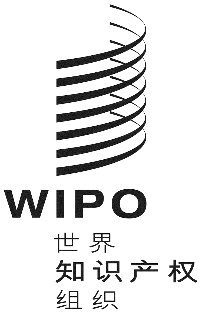 CCDIP/23/10CDIP/23/10CDIP/23/10原 文：英文原 文：英文原 文：英文日 期：2019年3月19日  日 期：2019年3月19日  日 期：2019年3月19日  